臺北市政府衛生局「遇見好『孕』幸福募集」～計程車親善大使母嬰親善服務方案活動目的：臺北市政府衛生局為響應溫馨五月母親節，守護好「孕」媽咪，建構友善生育支持環境，安心孕育健康下一代，募集計程車隊共同辦理無障「愛」母嬰親善服務，藉由無障「愛」計程車提供方便的搭乘服務外，透過計程車駕駛擔任親善大使向乘客傳遞「遇見好『孕』幸福募集」，共同營造臺北市母嬰親善氛圍。活動辦法：活動時間：自106年5月8日（星期一）起至106年6月8日（星期四）計程車親善大使任務：由計程車駕駛擔任親善大使，提供婦幼族群(孕婦、娃娃車)親善服務，並向乘客宣傳「遇見好『孕』幸福募集」活動，擴大親善服務效益。 票選計程車親善大使：乘客搭乘本次活動計程車隊(皇冠大車隊、台灣大車隊、大都會車隊)，接受親善大使服務，乘客至本府「智慧台北 幸福生活」Facebook粉絲專頁之本篇貼文按讚、公開貼文分享親善大使服務，完成貼文並留言及tag 2位好友後，即完成票選計程車親善大使，民眾亦可參加抽獎。Step1－於本篇貼文按「讚」並公開貼文分享親善大使服務Step2－至本篇貼文留言+tag 2位好友【留言範例】我在臺北市搭乘○○大車隊（隊員編號：12345）柯先生親善大使，遇見好孕，募集幸福Step3－完成票選留言後，民眾亦可參加抽獎，限量100名便利商店（全家）禮券100元本次得獎名單預計於106年6月30日（星期五）前公布於本府「智慧臺北 幸福生活」Facebook粉絲專頁與臺北市政府衛生局網站(網址: http://health.gov.taipei/)/主題專區/婦幼優生專區。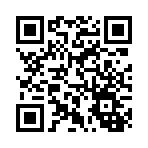 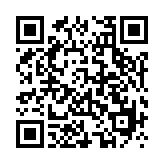 「智慧臺北 幸福生活」    臺北市政府衛生局                           婦幼優生專區表揚及獎勵計程車親善大使：依據乘客留言次數最多之計程車隊各取前三名，擇日在衛生局106年例行性記者會公開表揚並致贈全家禮券第一名(留言次數150（含）次以上)：便利商店（全家）禮券5,000元第二名(留言次數100（含）-150次)：便利商店（全家）禮券4,000元第三名(留言次數50（含）-100次)：便利商店（全家）禮券3,000元